Enclosure 1Children’s RightsIn groups of 4 The Convention on the Rights of the Child is an international treaty that recognizes the human rights of children. Take turns to read the articles (Enclosure 1) and discuss where the treaty is violated in the film. Use the Cooperative Learning Structure, “Stir the Class”.Stir the ClassroomDivide into four teams and take place around the perimeter of the room.Number your group members from 1 till 4.Discuss a question or a prompt displayed on the board in your team.When time is up, randomly select a number (1 to 4) to “stir the classroom.”Call out the number and have the corresponding team member of each group move to the next group to share information discussed in the home group and to learn information from the new team.The newly formed team repeats the process with a new prompt.Continue “stirring” by sending random number team members to the next group to share and receive information.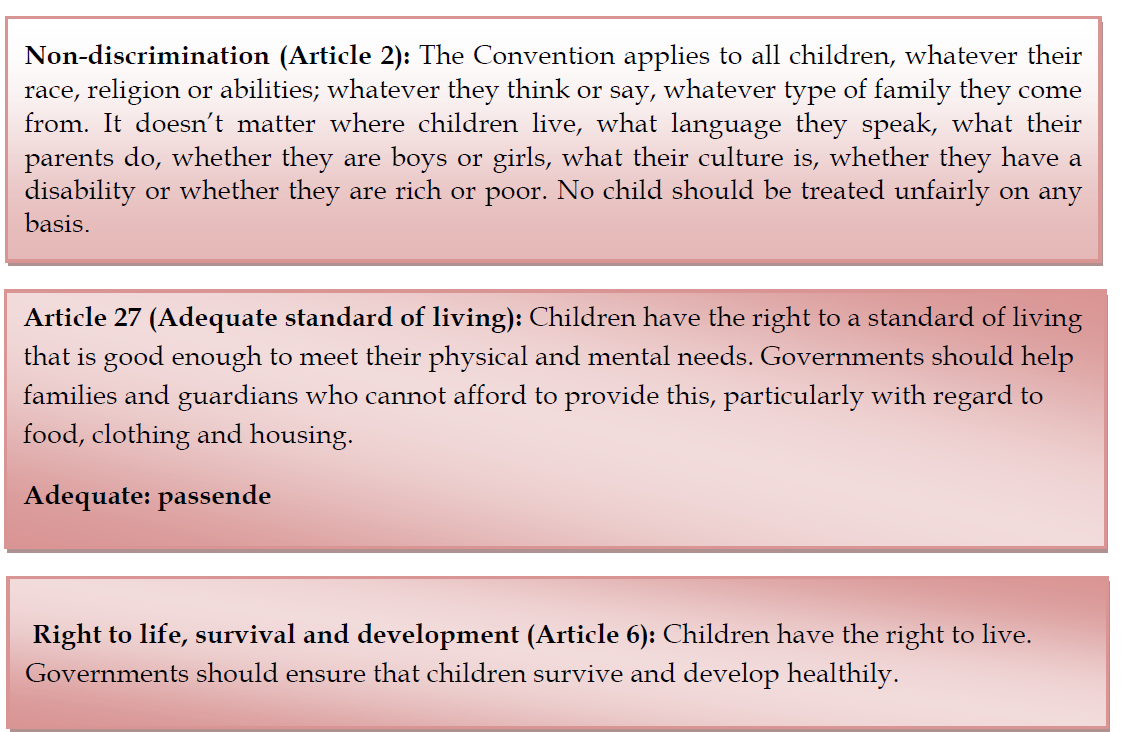 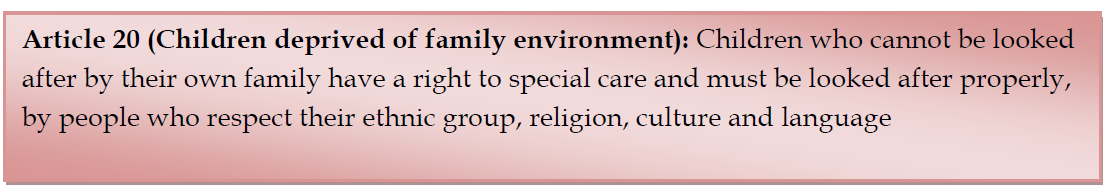 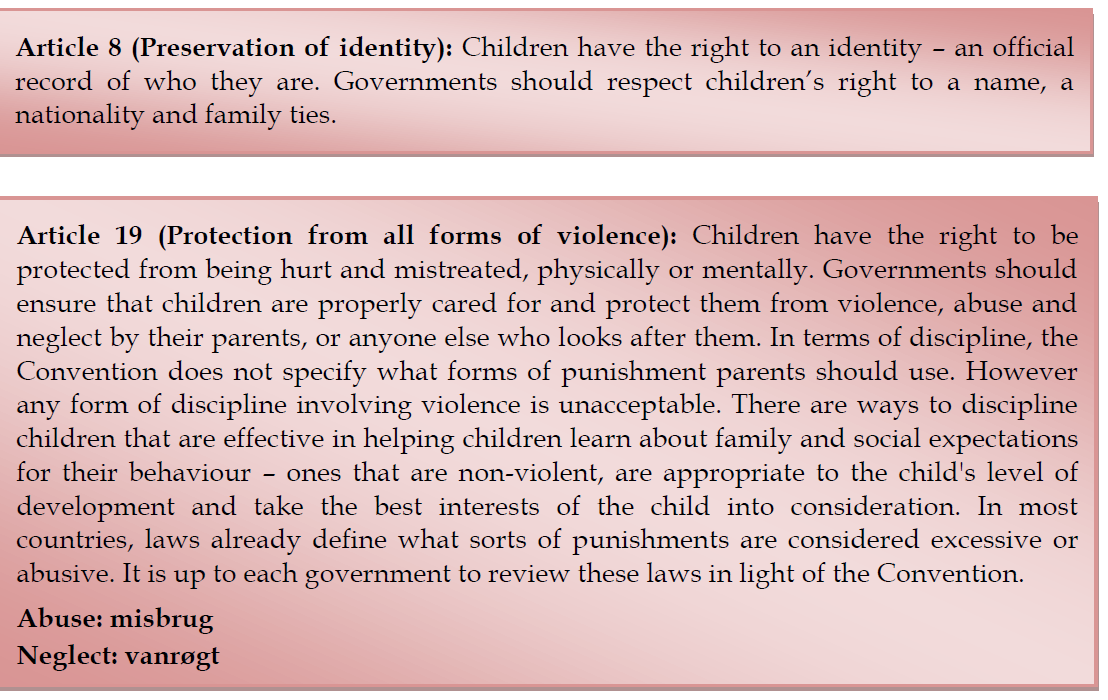 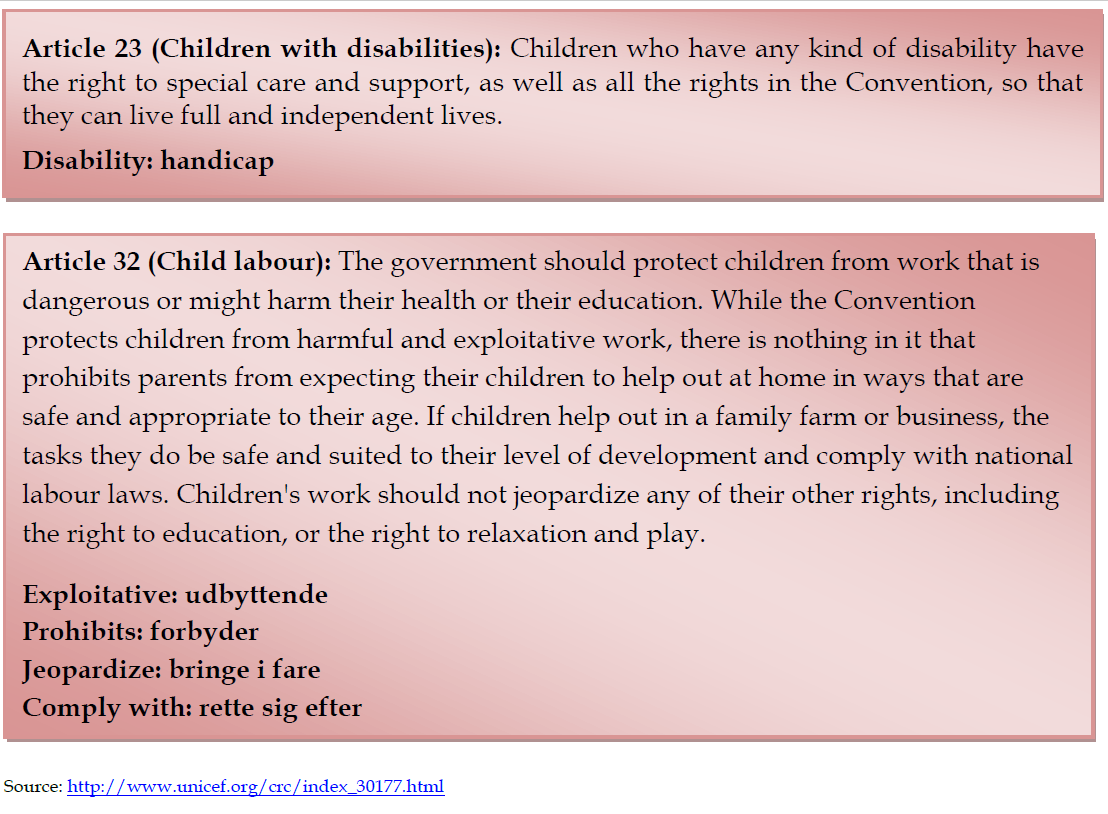 